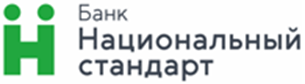 Заявление о присоединении к Правилам комплексного банковского обслуживания и открытии счета в АО Банк «Национальный стандарт»именуем___ в дальнейшем «Клиент», подтверждает присоединение к Правилам комплексного банковского обслуживания юридических лиц в АО Банк «Национальный стандарт» (далее - «Правила») и: Просит АО Банк «Национальный стандарт» (далее – «Банк») открыть (выбрать один из вариантов отметить «V»):Расчетный счет при открытии расчетного счета юридического лица для совершения операций его филиалом (представительством), укажите наименование обособленного подразделения ___________________________________________________________________Специальный банковский счет:Залоговый счетв валюте (выбрать один из вариантов и отметить «V»), далее именуемый «Счет», на условиях, изложенных в Правилах.Просит Банк осуществлять обслуживание Счета по Тарифному плану (выбрать один из вариантов и отметить «V»):со списанием платы за обслуживание по Тарифному плану (выбрать один из вариантов и отметить «V»):Информирует Банк, что при проведении платежей в иностранной валюте для заполнения реквизитов плательщика используется следующее наименование клиента (указать наименование латинскими буквами; поле обязательно для заполнения при открытии счета в иностранной валюте): ________________________________________________________________________.Подтверждает, что с Правилами ознакомлен и обязуется их выполнять, в том числе, своевременно предоставлять в Банк информацию обо всех изменениях в документах (сведениях), полученных Банком при открытии (в процессе ведения) счета, а при наличии ранее открытых в Банке счетов также подтверждает, что все документы (сведения), полученные Банком при открытии (в процессе ведения) ранее открытых клиенту в Банке счетов, актуальны на день подачи в Банк настоящего заявления. С Тарифами Банка согласен, обязуется оплачивать комиссионное вознаграждение за оказываемые Банком услуги в порядке и размерах, установленных Правилами и Тарифами Банка. Номер счета для списания комиссионного вознаграждения за оказываемые Банком услуги по заключаемому на основании настоящего Заявления Договору счета (если отличается от номера открываемого счета): _________________________________________.Просит Банк произвести активацию (подключение) следующих услуг в порядке и на условиях, изложенных в Правилах комплексного банковского обслуживания юридических лиц в АО Банк «Национальный стандарт»:SMS-информирование об операциях и (или) ограничениях по счету, открытому на основании настоящего Заявления:(выбрать один из вариантов и отметить «V»):о зачислении денежных средств (на сумму от _____________________________ единиц валюты счета)о списании денежных средств (на сумму от _____________________________ единиц валюты счета)о зачислении и списании денежных средств (на сумму от _____________________________ единиц валюты счета)о наложении и (или) отмене ограничений на распоряжение денежными средствами на счете об изменении очереди предъявленных к счету распоряженийпосредством направления уведомлений на телефонный (-ые) номер (-а):Предоставление информации по Счету посредством телефонной связи при условии использования Клиентом кодовогоПродление операционного дня по переводам в рублях при исполнении распоряжений на перевод средств со Счета, открытого на основании настоящего Заявления (доступно только в отношении счетов в валюте Российской Федерации).Наименование организации или ФИО и вид деятельности («индивидуальный предприниматель», «адвокат», нотариус» и т.д.),  ИНН,платежного агента - оператора по приему платежейплатежного субагентапоставщикабанковского платежного агентабанковского платежного субагентароссийский рублькитайский юаньтурецкая лира(указать иное) _______________________,«Стандартный»«Нулевой старт»«Стартовый Лайт»«Стартовый»ежемесячноавансом за 6 месяцевавансом за 12 месяцев+7----,+7----,+7----.слова: (действует в отношении всех счетов Клиента в Банке).М.П.(Подпись)(ФИО)